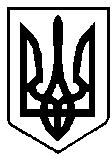 ВИКОНАВЧИЙ КОМІТЕТ вараської МІСЬКОЇ РАДИМайдан Незалежності .Вараш, Рівненська обл.,34403,  тел. /факс (03636) 2-45-19e-mail: rada@varash-rada.gov.ua  Код ЄДРПОУ 03315879П Р О Т О К О Л   №16-ПТВ-22засідання  виконавчого  комітету 							      Від  14 вересня 2022 року							Засідання розпочалося о 16.00 год.							Засідання закінчилося  о 16.45 год.	 					                Сесійна зала Присутні  на  засіданні члени виконкому:Мензул О.П. – міський голова, вів засіданняВоскобойник І.С.Гаврилюк О.В.Денега С.В.Денисюк С.М.Ємельянов Я.В.Онопрійчук О.В.Ординат О.Я.Патейчук А.В.Позняковський В.В.Руднік О.О.Стецюк Д.В.Федорук О.С.Хондока Р.В. Ярошик О.В.Відсутні: Бойко С.В.Бортнік А.А.Дерев’янчук Г.М. Павлишин П.Я.Взяли участь у засіданні:Базелюк О.П.		- начальник управління документообігу та 	організаційної роботи виконавчого комітетуІльїна А.В.			- начальник служби у справах дітей виконавчого 					комітетуКорень О.М.		- начальник управління освіти виконавчого комітетуОсадчук С.В.		- директор  департаменту соціального захисту та 					гідності виконавчого комітетуПрокопович В.І.	- начальник відділу екологічного контролю управління безпеки та внутрішнього контролю виконавчого комітетуТацюк В.В.		- начальник фінансового управління виконавчого 	комітетуТурик Л.С.		- головний бухгалтер КП «Благоустрій» ВМРСтадник Н.О.	- директор КП «Агенство нерухомості «Перспектива»Устич О.А.	- заступник директора департаменту, начальник відділу житлово-комунального господарства департаменту житлово-комунального господарства, майна та будівництва виконавчого комітетуПрисутні на засіданні:Войтович Н.С.		- директор КП «Управляюча компанія 	«Житлокомунсервіс» ВМРГребьонкін В.П.		- начальник відділу інформаційної політики та 	комунікацій виконавчого комітетуДолюк О.С.	- начальника управління правового забезпечення виконавчого комітетуЗубрецька Н.О.	- заступник начальника управління, начальник відділу економіки, промисловості та транспорту управління економіки та розвитку громади виконавчого комітетуПроцун О.О.		- начальник відділу претензійно-позовної роботи 	управління правового забезпечення виконавчого 	комітетуСаушкін Р.Ю.		-  директор КП «Вараштепловодоканал» ВМРСтрижеус Н.Ю.		- заступник директора КП «Благоустрій» ВМРЯйченя В.А.		- начальник управління безпеки та внутрішнього 	контролю виконавчого комітетуКореспонденти ТРК «Рівне-атом»ПОРЯДОК ДЕННИЙ:1. Про початок опалювального періоду 2022/2023 років у м.Вараш (№304-ПРВ-22-4310 від 14.09.2022).	2. Про встановлення тарифів для ВП «Рівненська АЕС» ДП «НАЕК «Енергоатом» на теплову енергію з 01.10.2022 року (№297-ПРВ-22-4310  від  09.09.2022).	3. Про встановлення тарифів для ВП «Рівненська АЕС» ДП «НАЕК «Енергоатом» на послуги з централізованого водопостачання та централізованого водовідведення з 01.01.2023 (№302-ПРВ-22-4310 від 13.09.2022).	4. Про встановлення тарифів для КП «ВТВК» ВМР на послуги з централізованого водопостачання та централізованого водовідведення з 01.01.2023 року (№296-ПРВ-22-4310  від  09.09.2022).	5. Про встановлення тарифів для КП «ВТВК» ВМР на послугу постачання теплової енергії та послугу постачання гарячої води з 01.10.2022 року (№298-ПРВ-22-4310  від  09.09.2022).	6. Про затвердження акта приймання-передачі державного майна у комунальну власність Вараської міської територіальної громади (№305-ПРВ-22-4320 від 14.09.2022).7. Про перспективний план роботи виконавчого комітету Вараської міської ради на IV квартал 2022 року (№303-ПРВ-22-3120 від 14.09.2022).8. Про створення постійно діючої комісії з питань поводження з безхазяйними відходами на території Вараської міської територіальної громади (№285-ПРВ-22-1430  від  02.09.2022).	9. Про розгляд звіту щодо виконання фінансового плану комунального підприємства «Агентство нерухомості «Перспектива» за ІІ квартал 2022 року №4530-СЗ-10-22 (№284-ПРВ-22-7210  від  01.09.2022).	10. Про розгляд звіту щодо виконання фінансового плану комунального підприємства «Благоустрій» Вараської міської ради за ІІ квартал 2022 року №4550-СЗ-11-22 (№299-ПРВ-22-7210  від  12.09.2022).	11. Про внесення змін до бюджету Вараської міської територіальної громади на 2022 рік (№306-ПРВ-22-7310 від 14.09.2022).	12. Про внесення змін до рішення виконавчого комітету від 31.08.2022 №245-РВ-22 «Про затвердження мережі закладів загальної середньої та позашкільної освіти Вараської міської територіальної громади на 2022/2023 навчальний рік» (№307-ПРВ-22-5200 від 14.09.2022).	13. Про внесення змін до рішення виконавчого комітету від 31.08.2022 №246-РВ-22 «Про затвердження мережі закладів дошкільної освіти Вараської міської територіальної громади» (№308-ПРВ-22-5200 від 14.09.2022).	14.  Про затвердження висновку щодо доцільності позбавлення батьківських прав громадянина ---- (№300-ПРВ-22-7400  від  12.09.2022).	15. Про затвердження висновку щодо доцільності позбавлення батьківських прав громадянина ----- (№301-ПРВ-22-7400  від  13.09.2022).Голосували за основу: за – 13; проти – 0; утримались – 0.Мензул О.П., міський голова, за пропозицією начальника служби у справах дітей виконавчого комітету Ільїної А.В., запропонував внести до порядку денного додатково  питання: «Про негайне відібрання у матері -----малолітньої дитини ------» (№309-ПРВ-22-7400 від 14.09.2022). Голосували за пропозицію: за – 13; проти – 0; утримались – 0.ВИРІШИЛИ: включити дані питання до порядку денного.Голосували за порядок денний в цілому: за–13; проти–0; утримались–0.На засіданні з’явився член виконавчого комітету Стецюк Д.В.СЛУХАЛИ: 1. Про початок опалювального періоду 2022/2023 років у м.ВарашДоповідав: О. Устич, заступник директора департаменту, начальник відділу житлово-комунального господарства департаменту житлово-комунального господарства, майна та будівництва виконавчого комітетуВИСТУПИВ: О.Мензул, який зазначив, що враховуючи лист управління освіти виконавчого комітету від 13.09.2022 №5200-СЛ-562-22 та особливості нашого міста та системи теплопостачання, пропонується прийняти рішення про початок опалювального періоду. Але управляючі компанії, які обслуговують будинки у м.Вараші та ОСББ (за погодженням із мешканцями будинку) можуть самостійно вирішувати питання регулювання постачання теплоносія у внутрішньобудинкових мережах, адже оплата за теплоносій відбувається за показниками приладу обліку.Голосували: за – 14; проти – 0; утримались – 0.ВИРІШИЛИ: рішення №292-РВ-22 додається.На засіданні з’явився член виконавчого комітету Позняковський В.В.СЛУХАЛИ: 2. Про встановлення тарифів для ВП «Рівненська АЕС» ДП «НАЕК «Енергоатом» на теплову енергію з 01.10.2022 рокуДоповідав: О. Устич, заступник директора департаменту, начальник відділу житлово-комунального господарства департаменту житлово-комунального господарства, майна та будівництва виконавчого комітетуВИСТУПИВ: І.ВоскобойникГолосували: за – 15; проти – 0; утримались – 0.ВИРІШИЛИ: рішення №293-РВ-22 додається.СЛУХАЛИ: 3. Про встановлення тарифів для ВП «Рівненська АЕС» ДП «НАЕК «Енергоатом» на послуги з централізованого водопостачання та централізованого водовідведення з 01.01.2023Доповідав: О. Устич, заступник директора департаменту, начальник відділу житлово-комунального господарства департаменту житлово-комунального господарства, майна та будівництва виконавчого комітетуГолосували: за – 15; проти – 0; утримались – 0.ВИРІШИЛИ: рішення №294-РВ-22 додається.СЛУХАЛИ: 4. Про встановлення тарифів для КП «ВТВК» ВМР на послуги з централізованого водопостачання та централізованого водовідведення з 01.01.2023 рокуДоповідав: О. Устич, заступник директора департаменту, начальник відділу житлово-комунального господарства департаменту житлово-комунального господарства, майна та будівництва виконавчого комітетуГолосували: за – 15; проти – 0; утримались – 0.ВИРІШИЛИ: рішення №295-РВ-22 додається.СЛУХАЛИ: 5. Про встановлення тарифів для КП «ВТВК» ВМР на послугу постачання теплової енергії та послугу постачання гарячої води з 01.10.2022 рокуДоповідав: О. Устич, заступник директора департаменту, начальник відділу житлово-комунального господарства департаменту житлово-комунального господарства, майна та будівництва виконавчого комітетуГолосували: за – 15; проти – 0; утримались – 0.ВИРІШИЛИ: рішення №296-РВ-22 додається.СЛУХАЛИ: 6. Про затвердження акта приймання-передачі державного майна у комунальну власність Вараської міської територіальної громадиДоповідав: О. Устич, заступник директора департаменту, начальник відділу житлово-комунального господарства департаменту житлово-комунального господарства, майна та будівництва виконавчого комітетуВИСТУПИЛИ: Р.Саушкін, О.Мензул, який зауважив, що наступник кроком буде відповідне рішення міської ради про передачу цього майна на баланс КП «ВТВК». Також доручив старості Старорафалівського старостинського округу Я.Ємельянову та директору КП «ВТВК» Р.Саушкіну надати пропозиції щодо відновлення території, де пролягає старий скидний каналізаційний колектор від міських очисних споруд.Голосували: за – 15; проти – 0; утримались – 0.ВИРІШИЛИ: рішення №297-РВ-22 додається.СЛУХАЛИ: 7. Про перспективний план роботи виконавчого комітету Вараської міської ради на IV квартал 2022 рокуДоповідала: О. Базелюк, начальник управління документообігу та організаційної роботи виконавчого комітетуВИСТУПИВ: О.Мензул щодо висвітлення пам’ятних дат та подій у громаді на офіційному вебсайті Вараської міської ради.Голосували: за – 15; проти – 0; утримались – 0.ВИРІШИЛИ: рішення №298-РВ-22 додається.СЛУХАЛИ: 8. Про створення постійно діючої комісії з питань поводження з безхазяйними відходами на території Вараської міської територіальної громадиДоповідала: В. Прокопович, начальник відділу екологічного контролю управління безпеки та внутрішнього контролю виконавчого комітетуВИСТУПИВ: О.МензулГолосували: за – 15; проти – 0; утримались – 0.ВИРІШИЛИ: рішення №299-РВ-22 додається.СЛУХАЛИ: 9. Про розгляд звіту щодо виконання фінансового плану комунального підприємства «Агентство нерухомості «Перспектива» за ІІ квартал 2022 року №4530-СЗ-10-22Доповідала: Н. Стадник, директор КП «Агенство нерухомості «Перспектива»Голосували: за – 15; проти – 0; утримались – 0.ВИРІШИЛИ: рішення №300-РВ-22 додається.СЛУХАЛИ: 10. Про розгляд звіту щодо виконання фінансового плану комунального підприємства «Благоустрій» Вараської міської ради за ІІ квартал 2022 року №4550-СЗ-11-22Доповідала: Л. Турик, головний бухгалтер КП «Благоустрій» ВМРВИСТУПИВ: О.Мензул, щодо роботи міського громадського транспорту.Голосували: за – 15; проти – 0; утримались – 0.ВИРІШИЛИ: рішення №301-РВ-22 додається.СЛУХАЛИ: 11. Про внесення змін до бюджету Вараської міської територіальної громади на 2022 рікДоповідала: В. Тацюк, начальник фінансового управління виконавчого комітетуВИСТУПИЛИ: О.Корень, О.МензулГолосували: за – 15; проти – 0; утримались – 0.ВИРІШИЛИ: рішення №302-РВ-22 додається.СЛУХАЛИ: 12. Про внесення змін до рішення виконавчого комітету від 31.08.2022 №245-РВ-22 «Про затвердження мережі закладів загальної середньої та позашкільної освіти Вараської міської територіальної громади на 2022/2023 навчальний рік»Доповідала: О. Корень, начальник управління освіти виконавчого комітетуВИСТУПИВ: О.Мензул щодо ситуації, яка склалась у Вараській гімназії з наповнюваністю класів, та зауважив, що після внесення змін у реєстр у зв’язку зі зміною назви закладу, буде розглядатись питання про збільшення кількості класів у Вараській гімназії.Голосували: за – 15; проти – 0; утримались – 0.ВИРІШИЛИ: рішення №303-РВ-22 додається.СЛУХАЛИ: 13. Про внесення змін до рішення виконавчого комітету від 31.08.2022 №246-РВ-22 «Про затвердження мережі закладів дошкільної освіти Вараської міської територіальної громади»Доповідала: О. Корень, начальник управління освіти виконавчого комітетуГолосували: за – 15; проти – 0; утримались – 0.ВИРІШИЛИ: рішення №304-РВ-22 додається.ВИСТУПИВ: О.Мензул, який підняв питання врегулювання діяльності органу опіки і піклування та доручив:1. Службі у справах дітей виконавчого комітету (А.Ільїна) до 30.09.2022 підготувати: - проєкт рішення ради щодо затвердження в новій редакції Положення про службу у справах дітей виконавчого комітету Вараської міської ради, в якому зазначити, що органом опіки та піклування над неповнолітніми є служба у справах дітей виконавчого комітету Вараської міської ради з відповідними функціями та повноваженнями;- проєкт рішення виконавчого комітету щодо оновлення складу Комісії з питань захисту прав дитини, в склад якої включити Процун О.О., начальника відділу претензійно-позовної роботи управління правового забезпечення виконавчого комітету.2. Департаменту соціального захисту та гідності (С.Осадчук) до 30.09.2022 підготувати проєкт рішення ради щодо визначення департаменту соціального захисту та гідності виконавчого комітету Вараської міської ради органом опіки (піклування) над повнолітніми особами з відповідними функціями та повноваженнями.СЛУХАЛИ: 14.  Про затвердження висновку щодо доцільності позбавлення батьківських прав громадянина ------Доповідала: А.Ільїна, начальник служби у справах дітей виконавчого комітетуВИСТУПИВ: О.ОрдинатГолосували: за – 15; проти – 0; утримались – 0.ВИРІШИЛИ: рішення №305-РВ-22 додається.СЛУХАЛИ: 15. Про затвердження висновку щодо доцільності позбавлення батьківських прав громадянина -------------Доповідала: А.Ільїна, начальник служби у справах дітей виконавчого комітетуГолосували: за – 15; проти – 0; утримались – 0.ВИРІШИЛИ: рішення №306-РВ-22 додається.СЛУХАЛИ: 16. Про негайне відібрання у матері -----малолітньої дитини ------Доповідала: А.Ільїна, начальник служби у справах дітей виконавчого комітетуВИСТУПИЛИ: О.Мензул, О.КореньГолосували: за – 15; проти – 0; утримались – 0.ВИРІШИЛИ: рішення №307-РВ-22 додається.Міський голова						Олександр МЕНЗУЛ